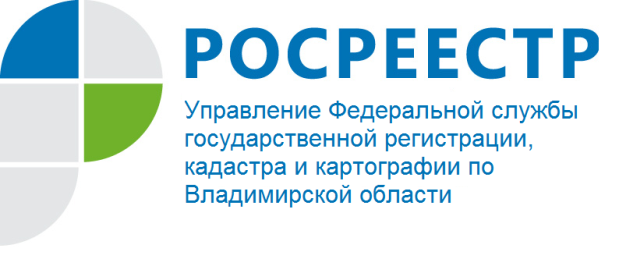 ПРЕСС-РЕЛИЗУправление Росреестра по Владимирской области участвует в конкурсе «Моя земля, моя Россия»Управление Федеральной службы государственной регистрации, кадастра и картографии по Владимирской области принимает активное участие в конкурсе «Моя земля, моя Россия», приуроченного к 10-летию образования Росреестра и 20-летию системы государственной регистрации прав на недвижимое имущество и сделок с ним. Конкурс организован Федеральной службой государственной регистрации, кадастра и картографии и проводится среди сотрудников Росреестра и подведомственных организаций.В номинации фотоконкурса представлены следующие работы: - города России (архитектура, улицы, скверы);- пейзаж (многообразие природы нашей страны);- культурное наследие (памятники истории и культуры народов России).Напоминаем, что в рамках проведения первого этапа фотоконкурса предусмотрено открытое онлайн-голосование. Все желающие с 06.07.2018 по 25.09.2018 имеют возможность проголосовать за понравившиеся фотографии, которые размещены на странице фотоконкурса на официальном сайте Росреестра (www.rosreestr.ru).Профессиональное жюри ведомства С 25.09.2018 по 30.09.2018 определит по одному победителю в каждой номинации.О РосреестреФедеральная служба государственной регистрации, кадастра и картографии (Росреестр) является федеральным органом исполнительной власти, осуществляющим функции по государственной регистрации прав на недвижимое имущество и сделок с ним, по оказанию государственных услуг в сфере ведения государственного кадастра недвижимости, проведению государственного кадастрового учета недвижимого имущества, землеустройства, государственного мониторинга земель, навигационного обеспечения транспортного комплекса, а также функции по государственной кадастровой оценке, федеральному государственному надзору в области геодезии и картографии, государственному земельному надзору, надзору за деятельностью саморегулируемых организаций оценщиков, контролю деятельности саморегулируемых организаций арбитражных управляющих. Подведомственными учреждениями Росреестра являются ФГБУ «ФКП Росреестра» и ФГБУ «Центр геодезии, картографии и ИПД». В ведении Росреестра находится ФГУП «Ростехинвентаризация – Федеральное БТИ». 13 октября 2016 года руководителем Росреестра назначена                                В.В. Абрамченко.Контакты для СМИУправление Росреестра по Владимирской областиг. Владимир, ул. Офицерская, д. 33-аБаринов Валерий Юрьевич  - начальник отдела организации, мониторинга и контроляbarinov_vy@vladrosreg.ru(4922) 45-08-26